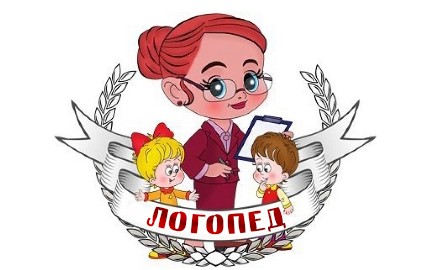 Речевое развитие ребёнка на пятом году жизниУвеличение активного словаря (2500-3000 сов к пяти годам) даёт возможность ребёнку полнее строить высказывания, точнее излагать мысли. Но увеличение словаря и развитие связной речи нередко приводят к тому, что дети начинают чаще допускать грамматические ошибки, например, неправильно изменяют глаголы («хочут» вместо хотят), не согласовывают слова в роде, в числе.
В этом возрасте велико тяготение к рифме. Детям нравится играть со словами, рифмовать их и создавать собственные стихи. Такое стремление закономерно, игры со словами способствуют развитию у ребёнка речевого слуха, и взрослым их следует поощрять.
У малышей этого возраста значительно улучшается звукопроизношение, полностью исчезают ошибки в произношении мягких согласных звуков вместо твёрдых, редко наблюдается пропуск звуков и слогов.
Однако малыши могут испытывать трудности при произнесении слов с согласными звуками 
с, з, ш, р, р’, л, л’, например: Лара, пластилин, вытирала и других, и особенно слов, насыщенных одновременно шипящими и свистящими согласными, например: сапожки, Саша и др.
Родителям важно помнить, что дети учатся говорить, подражая окружающим их людям, поэтому, чем больше ребёнок будет общаться со взрослыми и сверстниками, тем быстрее и качественнее будет развиваться его речь. Речь взрослых должна быть:
- чёткой, неторопливой;
- доступной для понимания малыша, то есть не перегруженной труднопроизносимыми словами и сложными предложениями;
- грамотной, то есть не содержащей лепетных слов и искажений звукопроизношения.
Речь взрослых – образец для детей. При отсутствии такого образца, сокращении и обеднении общения между ребёнком и взрослыми, нормальное речевое и психическое развитие замедляется и даже прекращается. Специалисты выявляют у таких детей задержку речевого и психического развития. Поэтому очень важно общаться с ребёнком, играть с ним, читать ему стихи и сказки.
В то же время не следует оценивать как положительное явление случаи раннего речевого развития. Так, если у ребёнка первые слова появляются до одного года, от года и пяти месяцев до года и восьми месяцев сформирована фраза, а от двух лет до двух лет и пяти месяцев, он начинает говорить развёрнутыми фразами, ускоренным темпом, как бы «захлёбываясь», то всё это может повлечь за собой невротическую форму заикания. Такого малыша нельзя «перегружать» речевым общением, напротив, необходимо максимально снизить интенсивность поступающей информации.
Главная роль в коррекции речи ребёнка раннего возраста принадлежит матери, и от того, насколько она готова к его воспитанию, к проведению с ним коррекционных занятий, будут зависеть результаты развития малыша и психологический климат в семье.
Своевременная диагностика, а также коррекционно-педагогическое, медицинское воздействие на раннем этапе развития позволяют ребёнку с психо-речевыми нарушениями к 4-6-и годам приблизиться к возрастной норме по уровню общего и речевого развития.0-1 год1-2 года2-3 года3-4 года4-5 лета, у, и,
п, б, мо
н, т’, д’,
т, д, к, г, х
в, фй, л’, э
с’, эы
с, з, ца, у, и,
п, б, мо
н, т’, д’,
т, д, к, г, х
в, фй, л’, э
с’, эш, ж, ч, щ
л, р, р’ш, ж, ч, щ
л, р, р’